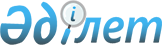 Алмалы ауылдық округінің 2022-2024 жылдарға арналған бюджеті туралы
					
			Мерзімі біткен
			
			
		
					Қызылорда облысы Шиелі аудандық мәслихатының 2021 жылғы 30 желтоқсандағы № 18/4 шешімі. Мерзімі біткендіктен қолданыс тоқтатылды
      "Қазақстан Республикасының Бюджет кодексі" Қазақстан Республикасы Кодексінің 75-бабының 2-тармағына, "Қазақстан Республикасындағы жергілікті мемлекеттік басқару және өзін-өзі басқару туралы" Қазақстан Республикасы Заңының 6-бабының 2-7-тармағына сәйкес Шиелі аудандық мәслихаты ШЕШТІ:
      1. Алмалы ауылдық округінің 2022-2024 жылдарға арналған бюджеті 1, 2 және 3-қосымшаларға сәйкес, оның ішінде 2022 жылға мынадай көлемдерде бекітілсін:
      1) кірістер – 60 970,2 мың теңге, оның ішінде:
      салықтық түсімдер – 2 768,2 мың теңге;
      трансферттер түсімі – 58 202 мың теңге;
      2) шығындар – 73 607,1 мың теңге;
      3) таза бюджеттік кредиттеу - 0;
      бюджеттік кредиттер - 0;
      бюджеттік кредиттерді өтеу - 0;
      4) қаржы активтерімен операциялар бойынша сальдо - 0;
      қаржы активтерін сатып алу - 0;
      мемлекеттің қаржы активтерін сатудан түсетін түсімдер - 0;
      5) бюджет тапшылығы (профициті) – -12 636,9 мың теңге;
      6) бюджет тапшылығын қаржыландыру (профицитін пайдалану) – 12 636,9 мың теңге;
      қарыздар түсімі - 0;
      қарыздарды өтеу - 0;
      бюджет қаражаттарының пайдаланылатын қалдықтары – 12 636,9 мың теңге.
      Ескерту. 1-тармақ жаңа редакцияда - Қызылорда облысы Шиелі аудандық мәслихатының 27.10.2022 № 30/4 (01.01.2022 бастап қолданысқа енгізіледі).


      2. 2022 жылға аудандық бюджеттен Алмалы ауылдық округ бюджетіне берілетін бюджеттік субвенциялар көлемі 36 139 мың теңге сомасында белгіленсін.
      3. Осы шешім 2022 жылғы 1 қаңтардан бастап қолданысқа енгізіледі. Алмалы ауылдық округінің 2022 жылға арналған бюджеті
      Ескерту. 1-қосымша жаңа редакцияда - Қызылорда облысы Шиелі аудандық мәслихатының 27.10.2022 № 30/4 (01.01.2022 бастап қолданысқа енгізіледі). Алмалы ауылдық округінің 2023 жылға арналған бюджеті Алмалы ауылдық округінің 2024 жылға арналған бюджеті
					© 2012. Қазақстан Республикасы Әділет министрлігінің «Қазақстан Республикасының Заңнама және құқықтық ақпарат институты» ШЖҚ РМК
				
      Шиелі аудандық мәслихатының хатшысы 

Т. Жағыпбаров
Шиелі аудандық мәслихатының
2021 жылғы 30 желтоқсандағы
№ 18/4 шешіміне 1-қосымша
Санаты 
Санаты 
Санаты 
Санаты 
Санаты 
Сомасы, мың теңге
Сыныбы
Сыныбы
Сыныбы
Сыныбы
Сомасы, мың теңге
 Кішкі сыныбы
 Кішкі сыныбы
 Кішкі сыныбы
Сомасы, мың теңге
Атауы
Атауы
Сомасы, мың теңге
1. Кірістер
1. Кірістер
60 970,2
1
Салықтық түсімдер
Салықтық түсімдер
2 768,2
01
Табыс салығы
Табыс салығы
254,2
2
Жеке табыс салығы
Жеке табыс салығы
254,2
04
Меншiкке салынатын салықтар
Меншiкке салынатын салықтар
2 514
1
Мүлiкке салынатын салықтар
Мүлiкке салынатын салықтар
288
4
Көлiк құралдарына салынатын салық
Көлiк құралдарына салынатын салық
2 226
4
Трансферттердің түсімдері
Трансферттердің түсімдері
58 202
02
Мемлекеттiк басқарудың жоғары тұрған органдарынан түсетiн трансферттер
Мемлекеттiк басқарудың жоғары тұрған органдарынан түсетiн трансферттер
58 202
3
Ауданның (облыстық маңызы бар қаланың) бюджетінен трансферттер
Ауданның (облыстық маңызы бар қаланың) бюджетінен трансферттер
58 202
Функционалдық топ 
Функционалдық топ 
Функционалдық топ 
Функционалдық топ 
Функционалдық топ 
Сомасы, мың теңге
Функционалдық кіші топ 
Функционалдық кіші топ 
Функционалдық кіші топ 
Функционалдық кіші топ 
Сомасы, мың теңге
Бюджеттік бағдарламалардың әкімшісі 
Бюджеттік бағдарламалардың әкімшісі 
Бюджеттік бағдарламалардың әкімшісі 
Сомасы, мың теңге
Бюджеттік бағдарламалар (кіші бағдарламалар) 
Бюджеттік бағдарламалар (кіші бағдарламалар) 
Сомасы, мың теңге
Атауы
Сомасы, мың теңге
2. Шығындар
73 607,1
01
Жалпы сипаттағы мемлекеттiк қызметтер
38 479
1
Мемлекеттiк басқарудың жалпы функцияларын орындайтын өкiлдi, атқарушы және басқа органдар
38 479
124
Аудандық маңызы бар қала, ауыл, кент, ауылдық округ әкімінің аппараты
38 479
001
Аудандық маңызы бар қала, ауыл, кент, ауылдық округ әкімінің қызметін қамтамасыз ету жөніндегі қызметтер
34 879
022
Мемлекеттік органның күрделі шығыстары
3 600
07
Тұрғын үй-коммуналдық шаруашылық
2 174,2
3
Елді-мекендерді көркейту
2 174,2
124
Аудандық маңызы бар қала, ауыл, кент, ауылдық округ әкімінің аппараты
2 174,2
008
Елді мекендерде көшелерді жарықтандыру
2 174,2
011
Елді мекендерді абаттандыру мен көгалдандыру
0
08
Мәдениет, спорт, туризм және ақпараттық кеңістiк
14 973
1
Мәдениет саласындағы қызмет
14 973
124
Аудандық маңызы бар қала, ауыл, кент, ауылдық округ әкімінің аппараты
14 973
006
Жергілікті деңгейде мәдени-демалыс жұмысын қолдау
14 973
12
Көлiк және коммуникация
5 583
1
Автомобиль көлiгi
5 583
124
Аудандық маңызы бар қала, ауыл, кент, ауылдық округ әкімінің аппараты
5 583
013
Аудандық маңызы бар қалаларда,ауылдарда, кенттерде, ауылдық округтерде автомобиль жолдарының жұмыс істеуін қамтамасыз ету
5 583
15
Трансферттер
12 397,9
1
Трансферттер
12 397,9
124
Аудандық маңызы бар қала, ауыл, кент, ауылдық округ әкімінің аппараты
12 397,9
044
Қазақстан Республикасының Ұлттық қорынан берілетін нысаналы трансферт есебінен республикалық бюджеттен бөлінген пайдаланылмаған (түгел пайдаланылмаған) нысаналы трансферттердің сомасын қайтару
12 396,6
048
Пайдаланылмаған(толық пайдаланылмаған) нысаналы трансферттерді қайтару
1,3
3. Таза бюджеттік кредит беру
0
4. Қаржы активтерімен жасалатын операциялар бойынша сальдо
0
5. Бюджет тапшылығы (профициті)
- 12 636,9
6. Бюджет тапшылығын қаржыландыру (профицитті пайдалану)
 12 636,9
8
Бюджет қаражатының пайдаланылатын қалдықтары
12 636,9
01
Бюджет қаражатының қалдығы
12 636,9
1
Бюджет қаражатының бос қалдықтары
12 636,9
001
Бюджет қаражатының бос қалдықтары
12 636,9Шиелі аудандық мәслихатының
2021 жылғы 30 желтоқсандағы
№ 18/4 шешіміне 2-қосымша
Санаты 
Санаты 
Санаты 
Санаты 
Санаты 
Сомасы, мың теңге
Сыныбы
Сыныбы
Сыныбы
Сыныбы
Сомасы, мың теңге
 Кіші сыныбы
 Кіші сыныбы
 Кіші сыныбы
Сомасы, мың теңге
Атауы
Атауы
Сомасы, мың теңге
1. Кірістер
1. Кірістер
53 052
1
Салықтық түсімдер
Салықтық түсімдер
2 340
04
Меншiкке салынатын салықтар
Меншiкке салынатын салықтар
2 340
1
Мүлiкке салынатын салықтар
Мүлiкке салынатын салықтар
302
4
Көлiк құралдарына салынатын салық
Көлiк құралдарына салынатын салық
2 038
4
Трансферттердің түсімдері
Трансферттердің түсімдері
50 712
02
Мемлекеттiк басқарудың жоғары тұрған органдарынан түсетiн трансферттер
Мемлекеттiк басқарудың жоғары тұрған органдарынан түсетiн трансферттер
50 712
3
Ауданның (облыстық маңызы бар қаланың) бюджетінен трансферттер
Ауданның (облыстық маңызы бар қаланың) бюджетінен трансферттер
50 712
Фнкционалдық топ 
Фнкционалдық топ 
Фнкционалдық топ 
Фнкционалдық топ 
Фнкционалдық топ 
Сомасы, мың теңге
Функционалдық кіші топ 
Функционалдық кіші топ 
Функционалдық кіші топ 
Функционалдық кіші топ 
Сомасы, мың теңге
Бюджеттік бағдарламалардың әкімшісі 
Бюджеттік бағдарламалардың әкімшісі 
Бюджеттік бағдарламалардың әкімшісі 
Сомасы, мың теңге
Бюджеттік бағдарламалар (кіші бағдарламалар)
Бюджеттік бағдарламалар (кіші бағдарламалар)
Сомасы, мың теңге
Атауы
Сомасы, мың теңге
2. Шығындар
53 052
01
Жалпы сипаттағы мемлекеттiк қызметтер
36 623
1
Мемлекеттiк басқарудың жалпы функцияларын орындайтын өкiлдi, атқарушы және басқа органдар
36 623
124
Аудандық маңызы бар қала, ауыл, кент, ауылдық округ әкімінің аппараты
36 623
001
Аудандық маңызы бар қала, ауыл, кент, ауылдық округ әкімінің қызметін қамтамасыз ету жөніндегі қызметтер
36 623
07
Тұрғын үй-коммуналдық шаруашылық
707
3
Елді-мекендерді көркейту
707
124
Аудандық маңызы бар қала, ауыл, кент, ауылдық округ әкімінің аппараты
707
008
Елді мекендерде көшелерді жарықтандыру
707
08
Мәдениет, спорт, туризм және ақпараттық кеңістiк
15 722
1
Мәдениет саласындағы қызмет
15 722
124
Аудандық маңызы бар қала, ауыл, кент, ауылдық округ әкімінің аппараты
15 722
006
Жергілікті деңгейде мәдени-демалыс жұмысын қолдау
15 722
3. Таза бюджеттік кредит беру
0
4. Қаржы активтерімен жасалатын операциялар бойынша сальдо
0
5. Бюджет тапшылығы (профициті)
0
6. Бюджет тапшылығын қаржыландыру (профицитті пайдалану)
0
8
Бюджет қаражатының пайдаланылатын қалдықтары
0
01
Бюджет қаражатының қалдықтары
0
1
Бюджет қаражатының бос қалдықтары
0
001
Бюджет қаражатының бос қалдықтары
0Шиелі аудандық мәслихатының
2021 жылғы 30 желтоқсандағы
№ 18/4 шешіміне 3-қосымша
Санаты 
Санаты 
Санаты 
Санаты 
Санаты 
Сомасы, мың теңге
Сыныбы
Сыныбы
Сыныбы
Сыныбы
Сомасы, мың теңге
 Кіші сыныбы
 Кіші сыныбы
 Кіші сыныбы
Сомасы, мың теңге
Атауы
Атауы
Сомасы, мың теңге
1. Кірістер
1. Кірістер
55 705
1
Салықтық түсімдер
Салықтық түсімдер
2 457
04
Меншiкке салынатын салықтар
Меншiкке салынатын салықтар
2 457
1
Мүлiкке салынатын салықтар
Мүлiкке салынатын салықтар
317
4
Көлiк құралдарына салынатын салық
Көлiк құралдарына салынатын салық
2 140
4
Трансферттердің түсімдері
Трансферттердің түсімдері
53 248
02
Мемлекеттiк басқарудың жоғары тұрған органдарынан түсетiн трансферттер
Мемлекеттiк басқарудың жоғары тұрған органдарынан түсетiн трансферттер
53 248
3
Ауданның (облыстық маңызы бар қаланың) бюджетінен трансферттер
Ауданның (облыстық маңызы бар қаланың) бюджетінен трансферттер
53 248
Фнкционалдық топ 
Фнкционалдық топ 
Фнкционалдық топ 
Фнкционалдық топ 
Фнкционалдық топ 
Сомасы, мың теңге
Функционалдық кіші топ 
Функционалдық кіші топ 
Функционалдық кіші топ 
Функционалдық кіші топ 
Сомасы, мың теңге
Бюджеттік бағдарламалардың әкімшісі 
Бюджеттік бағдарламалардың әкімшісі 
Бюджеттік бағдарламалардың әкімшісі 
Сомасы, мың теңге
Бюджеттік бағдарламалар (кіші бағдарламалар)
Бюджеттік бағдарламалар (кіші бағдарламалар)
Сомасы, мың теңге
Атауы
Сомасы, мың теңге
2. Шығындар
55 705
01
Жалпы сипаттағы мемлекеттiк қызметтер
38 454
1
Мемлекеттiк басқарудың жалпы функцияларын орындайтын өкiлдi, атқарушы және басқа органдар
38 454
124
Аудандық маңызы бар қала, ауыл, кент, ауылдық округ әкімінің аппараты
38 454
001
Аудандық маңызы бар қала, ауыл, кент, ауылдық округ әкімінің қызметін қамтамасыз ету жөніндегі қызметтер
38 454
07
Тұрғын үй-коммуналдық шаруашылық
743
3
Елді-мекендерді көркейту
743
124
Аудандық маңызы бар қала, ауыл, кент, ауылдық округ әкімінің аппараты
743
008
Елді мекендерде көшелерді жарықтандыру
743
08
Мәдениет, спорт, туризм және ақпараттық кеңістiк
16 508
1
Мәдениет саласындағы қызмет
16 508
124
Аудандық маңызы бар қала, ауыл, кент, ауылдық округ әкімінің аппараты
16 508
006
Жергілікті деңгейде мәдени-демалыс жұмысын қолдау
16 508
3. Таза бюджеттік кредит беру
0
4. Қаржы активтерімен жасалатын операциялар бойынша сальдо
0
5. Бюджет тапшылығы (профициті)
0
6. Бюджет тапшылығын қаржыландыру (профицитті пайдалану)
0
8
Бюджет қаражатының пайдаланылатын қалдықтары
0
01
Бюджет қаражатының қалдықтары
0
1
Бюджет қаражатының бос қалдықтары
0
001
Бюджет қаражатының бос қалдықтары
0